Poudre de fruit de Kadd : fiche techniqueUn fertilisant naturel à partir d’une ressource localeDescriptionLes fruits du Kadd (Faidherbia albidia) sont des gousses jaunes remplies de nutriments intéressants pour les animaux mais aussi pour les plantes et le sol. En séchant ces fruits puis en les pilant, on obtient une poudre qui peut servir d’engrais. Elle est très riche en azote.ApplicationPiler les fruits séchésAppliquer la poudre sur les planches de culture (0,5kg par m2) et l’intégrer dans le sol 3 jours avant de planterSon efficacité est accrue dans les planches qui se trouvent proche d’un KaddSon efficacité est accrue si on l’applique avec du compostAvantagesUtilise une ressource locale, naturelle et gratuiteRapide à transformer et appliquerDésavantagesPrend du temps à ramasser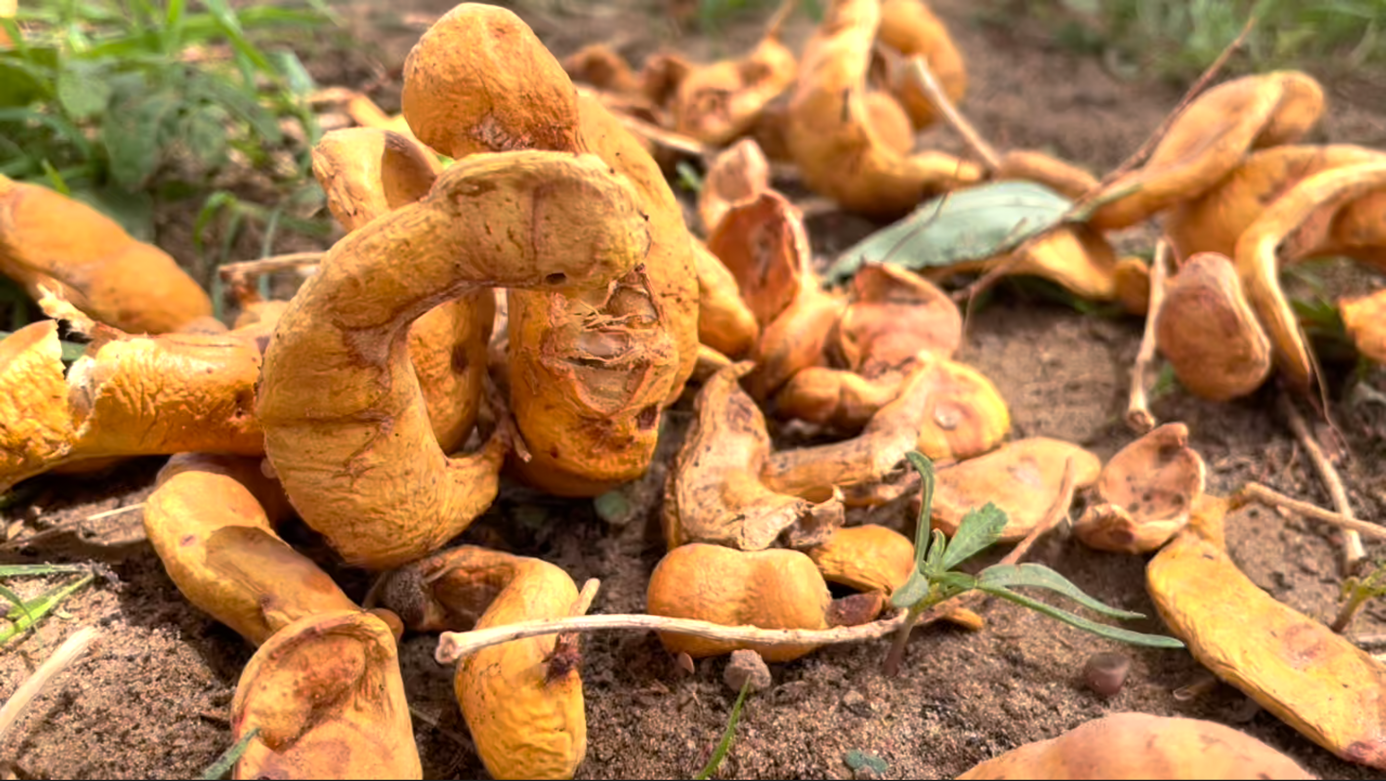 